RIWAYAT HIDUP PENULIS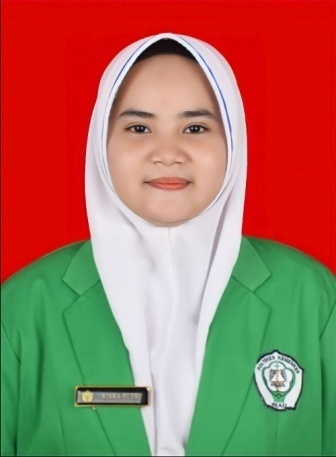 Nama				: Wiska PutriNIM				: P032015401077Tempat, Tanggal Lahir	: Sungai Jaring. 29 Oktober 2002Agama				: Islam				Alamat	: Sungai Aur,  Kec. Lubuk Basung ,Kab.	  Agam, Provinsi Sumatera BaratNama Orang TuaNama Ayah			: AfrinalNama Ibu			: Patrida yentiRiwayat PendidikanNoPENDIDIKANTEMPATTAHUN KELULUSAN1SDN 61 JAMBIJAMBI20142SMPN 3 LUBUK BASUNGPADANG BARU20173SMA 2 LUBUK BASUNGPADANG BARU20204POLTEKKES KEMENKES RIAUPEKANBARU2023